ПРОЄКТ                                                                                                                              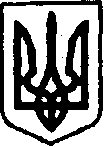 УКРАЇНАКЕГИЧІВСЬКА СЕЛИЩНА РАДАLVІІI СЕСІЯ VІІІ СКЛИКАННЯРІШЕННЯ04 серпня 2023 року                     смт Кегичівка                                      №Про надання дозволу             на розроблення технічної документації з нормативної грошової оцінки земель комунальної власностіКеруючись статтями 12, 83, 122 Земельного кодексу України, статтями 18, 20, 23, 24 Закону України «Про оцінку земель», статтями 4, 10 25-26, 33, 42, 46, 59 Закону України «Про місцеве самоврядування в Україні», з метою збільшення дохідної частини місцевого бюджету, Кегичівська селищна радаВИРІШИЛА:Надати ФОП Фролову В.О. дозвіл на розроблення технічної документації з нормативної грошової оцінки земель комунальної власності площею 34,1194 га кадастровий номер 6323180800:03:000:0226,                         для рибогосподарських потреб (КВЦПЗ 10.07), розташованої за межами населених пунктів на території Кегичівської селищної ради Красноградського району Харківської області.Контроль за виконання даного рішення покласти на постійну комісію           з питань земельних відносин, охорони навколишнього природного середовища та будівництва Кегичівської селищної ради (голова комісії Віталій ПИВОВАР).Кегичівський селищний голова       оригінал    підписано       Антон ДОЦЕНКО